                                    OGŁOSZENIE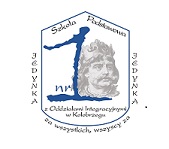                Dyrektor Szkoły Podstawowej nr 1 z Oddziałami Integracyjnymi                                                                                                     im. Bolesława Chrobrego w Kołobrzegu ogłasza KONKURS OFERT                                                               i zaprasza do złożenia pisemnej oferty dotyczącej:Zakupu,  dostawy wyposażenia i pomocy dydaktycznych oraz szkolenia                     i wsparcia technicznego w szkole w ramach projektu „Laboratoria Przyszłości” Szczegółowe elementy konkursu ofert „Laboratoria Przyszłości  AUDIO/VIDEO”:Konsola/mikser dźwięku z akcesoriami,Blenda fotograficzna,Greenscreen,Nagłośnienie,Mikrofon dynamiczny z akcesoriami,Słuchawki studyjne,Słuchawki wraz z mikrofonem 25 szt – wejście USB,Dron do nagań video – jakość nagrywania HD, czas lotu 30 min, silniki bezszczotkowe, bateria litowo-polimerowa, USB, WIFI, format zapisu nagrań MP4, Oprogramowanie do edycji, montażu i tworzenia materiałów video (np. Corel lub Adobe Premiere),Montaż urządzeń,Szkolenie w zakresie użytkowania sprzętu i oprogramowania.Sprzęt powinien być nowy, kompletny i gotowy do pracy z zainstalowanym właściwym oprogramowaniem.Czas realizacji zamówienia to 30 dni od dnia podpisania umowy.Szczegółowe informacje o przedmiocie konkursu i jego warunkach uzyskać można w sekretariacie szkoły przy ulicy Portowej 37 /pok. 111 lub pod numerem tel. 94 35 223 82. Kompletna oferta powinna zawierać:Nazwę oferenta (firma lub osoba fizyczna), adres, NIP, Regon, Pesel – dot. osoby fizycznej,       tel. kontaktowy;Oświadczenie płatnika podatku VAT;Oświadczenie o posiadaniu rachunku na białej liście podatnika;Dokładne informacje na temat gwarancji poszczególnych elementów zamówienia;Cenę netto i brutto oferowanego sprzętu z rozbiciem na poszczególne punkty zapytania  oraz wszelkie inne koszty, których poniesienie jest konieczne do właściwego użytkowania przedmiotu zamówienia.Oferty niespełniające wymogów konkursu nie będą rozpatrywane.Termin składania ofert : do 17 grudnia 2021 r. do godz. 14.00.Sposób składania ofert: Ofertę należy złożyć osobiście do sekretariatu szkoły pokój 111 lub listownie na adres: ul. Portowa 37; 78-100 Kołobrzeg. Na kopercie umieszcza się napis: „Oferta – „Laboratoria Przyszłości  AUDIO/VIDEO” Dopuszcza się składanie ofert przez email szkoły: jedynka@sp1kg.pl   w tytule wpisując      „Oferta –„Laboratoria Przyszłości  AUDIO/VIDEO”.Otwarcie ofert nastąpi w dniu 21 grudnia 2021 r. o godz. 10.00.O wyniku wyboru należy dowiedzieć się pod nr telefonu 94 35 223 82                          w godz. 14.00-15.00.Szkoła zastrzega prawo zamknięcia konkursu ofert bez dokonywania wyboru ofert, nie podając uzasadnienia. KLAUZULA  INFORMACYJNA  Administratorem Pani/Pana danych osobowych jest Dyrektor Szkoły Podstawowej nr 1 z Oddziałami Integracyjnymi im. Bolesława Chrobrego w Kołobrzegu ul. Portowa 37, tel. 94 35 223 82 , e mail:  jedynka@sp1kg.pl